Ngwathe Local Muncipality 	 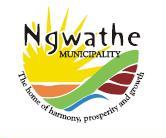 Liebenberg trek  PARYS	9585Tel: 056 816 2707Fax:  056 817 7131SUPPLY CHAIN MANAGEMENT REQUEST FOR FORMAL WRITTEN QUOTATIONSNgwathe Local Municipality is hereby inviting service providers to submit on the following:Date advertised: 20 October 2021 – Closing Date: 27 October 2021Closing Time: @12H00 Supply Chain Management Unit: Contact Person: Mrs L .S Mpolaise Contact Numbers:0737328012Email address:  lebom@ngwathe.co.zaSpecificationDetailed specifications can be obtained from Bid documents available at Liebenberg trek, Parys at Supply Chain Office Management Office.Instructions dealing with the depositing of quotations:Address a sealed envelope clearly marked with the quote no: description and closing date to “Supply Chain Management Unit”, PO Box 359, Parys,9585 or Deposit it in the Tender Box situated at Liebenberg trek, Parys, outside the main buildingInstructions on Purchasing of DocumentAmount: R50.00 none refundable PLEASE NOTENgwathe Local Municipality procurement policy will apply;The lowest or any quote will not necessarily be accepted and the Municipality reserves the right to accept where applicable a portion of any quotation;Late, emailed or faxed quotations will not be considered;Quotations submitted are to hold good for the period up until to 90 days;All persons in the service of the state are not allowed to bid; and80/20 preferential procurement point system will be used to evaluate the quotes;BBBEE Certificate should be submitted/a sworn affidavit;Valid Original Tax Clearance and Tax Compliance Status Pin letter;Proof of Registration on Central Supplier Database and summary thereto printed 5 days of closing date;Proof of Municipal account (Both Directors and Company);Proof that the entity is in good standing at SARS as per CSD reportIdentity Copy/s of the shareholder/s, certified not older than 3 months.----------------------------Mr H LebusaChief Financial OfficerDESCRIPTIONCONTACT PERSONBID NOSupply and Delivery of 900 Toilets Rubber Buckets Toilets Buckets Rubber Toilets    -  Quantity    900  (EDENVILLE)Mr M NtshalaContact No:073473582821(10/2021)Supply and delivery of Brush cutter Petrol (PARYRS)FS280 Brush Cutter        -   (Size fs280)   -    10Mr M NtlathiContact No:072763438722(10/2021)Supply and delivery of Machines (PARYS)Chain Saw                      -   (Size 365 )              -      2Brush Cutter                    -  (Size 41,5cc 1.6k )  -      2Mr M NtlathiContact No:072763438723(10/2021)